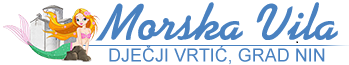                                                            Ulica dr. Franje Tuđmana 5, 23232 NIN                                                           Tel./fax. 023 264 196; www. vrtic-morska-vila.hr, OIB: 52231121132KLASA: 601-02/22-01/02URBROJ: 2198-10-08-02-22-11                                                                                             Nin, 31.  kolovoza  2022.  godine                                                                                                           Članovima Upravnog vijeća                                                                                                        Dječjeg vrtića „Morska vila“ NinPozivam Vas na  03. sjednicu Upravnog vijeća Dječjeg vrtića „Morska vila“ Nin, koja će se održati 05.09. 2022. ( ponedjeljak) u 11.00 sati u prostorijama DV Morska vila Nin.Dnevni red:Verifikacija Zapisnika s 2. sjednice Upravnog vijeća Vrtića Usvajanje Polugodišnjeg izvještaja o izvršenju financijskog plana za 2022. godinuDonošenje Prijedloga II. izmjena i dopuna Financijskog plana za 2022. godinuDonošenje Prijedloga financijskog plana za 2023.godinu s projekcijama za 2024. i 2025. godinuDonošenje Godišnjeg izvješća odgojno-obrazovnog rada za pedagošku 2021/2022. godinuDonošenje Godišnjeg plana i programa rada Dječjeg vrtića „Morska vila Nin za pedagošku 2022./2023. godinuPitanja i prijedlozi – Razno                                                                                                          Predsjednica Upravnog vijeća:                                                                                                                           Ines Jakovčević